муниципальное казенное дошкольное образовательноеучреждение города Новосибирска«Детский сад комбинированного вида № 432»Художественно – эстетическое развитие (рисование).Комплексное НОД на тему:«Весна , ручейки, солнце ярко светит»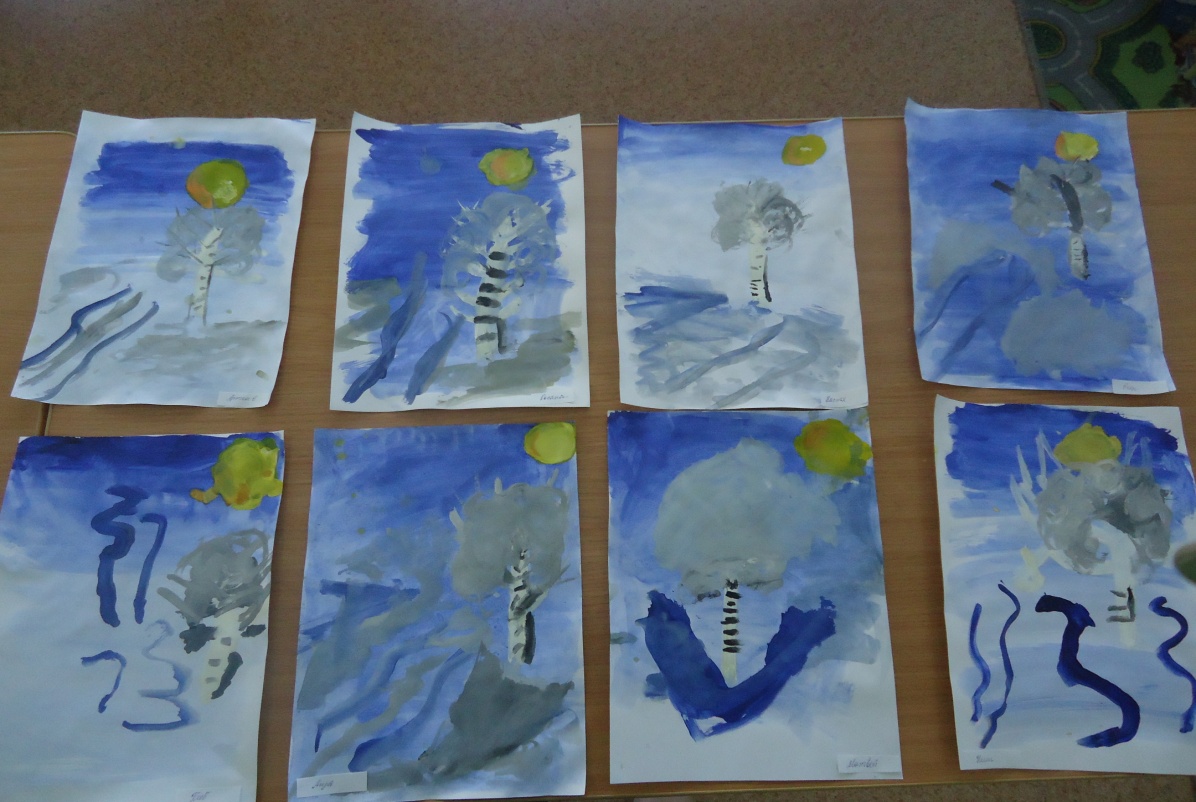 Выполнила: воспитательсредней группы №4 «Василек»Наталья Юрьевна Устименког. Новосибирск – 2017Цели: учить детей располагать рисунки на широком пространстве листа, использовать разные приемы рисования (всей кистью, концом); совершенствовать умение рассматривать произведения изобразительного искусства; закреплять умение организовывать свое рабочее место, работать аккуратно.     Оборудование: репродукция картины А.К. Саврасова «Грачи прилетели»; краски, кисти, стаканчики с водой.     Предварительная подготовка: во время прогулки воспитатель обращает внимание детей на изменения, происходящие в природе весной.Ход занятия.Объяснение нового материала.    Воспитатель. Посмотрите, дети, в окно. Что вы там видите? Куда исчез снег? Откуда появились лужи? Как изменились деревья? Какая стоит погода? (Ответы детей) А теперь послушайте загадку:Зазвенели ручейки,Прилетели грачи.В дом свой, улей, пчелаПервый мед принесла.Кто скажет, кто знает,Когда это бывает?Дети отвечают. - Правильно, весной. Вот такое начало весны мы видим на картине замечательного художника А.К. Саврасова «Грачи прилетели». Расскажите, что на ней нарисовано. (Ответы  детей.)  Сравните то, что вы видите на улице, и то, что изображено на картине.    Давайте и мы попробуем нарисовать наступившую весну.Показ приемов работы.   – Как вы думаете с чего мы с вами начнем выполнять наш рисунок? Давайте затонируем лист бумаги путем растягивания синей краски.Есть тучи или облака? А может, светит яркое солнышко? (Ответы детей.)   Воспитатель показывает приемы рисования солнца.   - А теперь давайте нарисуем дерево.Воспитатель рисует всей кистью  ствол дерева, используя белый гуашь, затем рисуем ветви дерева концом кисти.   - Что мы нарисуем дальше? Лужи? Бегущие ручейки?   Воспитатель показывает приемы рисования ручейков и луж.   - А вот птицы летят к нам из теплых стран.   Воспитатель рисует летящих птиц.Итог занятия. Выставка рисунков на стенде.Воспитатель. Весна, весна! Мы так тебя ждали.                       Пришла ты с солнцем и ручьями.                       Деревья почки свои распускают                       И птиц прилетающих привечают.   Вот такая она радостная, веселая на ваших рисунках. Весна – начало пробуждения природы.